BeitrittserklärungHiermit erkläre ich meinen Beitritt in den 1. FC Schinkel als aktives      / passives      (Zutreffendes bitte ankreuzen) Mitgliedund erkenne die geltende Satzung sowie die dazugehörigen Ordnungen als bindend an.Mein Beitritt erfolgt zum                                         .Ich wünsche halbjährliche      / jährliche      (Zutreffendes bitte ankreuzen) Zahlung.Persönliche Daten des / der Mitgliedes / Mitglieder (bei Familienmitgliedschaft bitte jedes Mitglied einzeln eintragen, ggf. auf einem Extra-Blatt)*:Telefon / ggf. E-Mail:  	Sportart/en:                 	Unterschrift des Mitgliedes – Vor- und ZunameUnterschrift des Erziehungsberechtigten – Vor- und ZunameIch habe Anspruch auf eine Beitragsermäßigung*. Eine entsprechende Bescheinigung(z.B. Kopie des Schüler-/Studentenausweises) liegt bei.* Änderungen sind dem Verein unverzüglich mitzuteilen.Beiträge gem. § 2 der Beitragsordnung: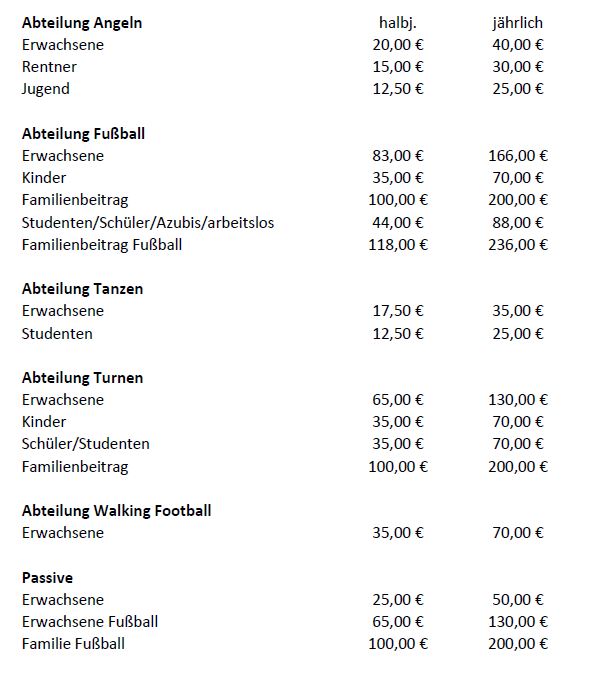 Gläubiger-Identifikations-Nr.  DE42ZZZ00000078947SEPA-LastschriftsmandatIch ermächtige den 1. FC Schinkel, Zahlungen von meinem Konto mittels Lastschrift einzuziehen.Zugleich weise ich mein Kreditinstitut an, die vom 1. FC Schinkel auf mein Konto gezogenenLastschriften einzulösen.Hinweis: Ich kann innerhalb von acht Wochen, beginnend mit dem Belastungsdatum, die Erstattung des belasteten Betrages verlangen. Es gelten dabei die mit meinem Kreditinstitut vereinbarten Bedingungen.Vorname und Name (Kontoinhaber)Straße und HausnummerPLZ und OrtKreditinstitutDE                 |                                                    |IBANBICOrt, Datum, UnterschriftVorname:Name:Straße:PLZ/Ort:Geburtsdatum: